web_adm@minedu.gov.gr <web_ < 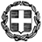 ΓΕΝΙΚΗ ΔΙΕΥΘΥΝΣΗ ΕΥΡΩΠΑΪΚΩΝΚΑΙ ΔΙΕΘΝΩΝ ΕΚΠ/ΚΩΝ ΘΕΜΑΤΩΝ                                     Δ/ΝΣΗ ΔΙΕΘΝΩΝ ΕΚΠ/ΚΩΝ ΣΧΕΣΕΩΝΤΜΗΜΑ Γ΄ ΔΙΕΘΝΩΝ ΟΡΓΑΝΙΣΜΩΝ	Α. Παπανδρέου 3715180 Μαρούσι                                                                            Τηλέφωνο: 210 3442471                                                 ΠΡΟΣ:   1.  Δ/νσεις Α/θμιας και Β/θμιας Εκπ/σηςFAX: 210 344 2471	Πληροφορίες: Ιωάννα Αποστόλου                                               2. Γραφεία Σχολικών ΣυμβούλωνE-mail: iapostolou@minedu.gov.gr                                                     (μέσω των Διευθύνσεων)                                                                                              KOIN.:   Περιφερειακές Διευθύνσεις                                                                                                              ΕκπαίδευσηςΘΕΜΑ: «Κλήρωση για συμμετοχή σε σεμινάριο στα πλαίσια του Συμβουλίου  της   Ευρώπης:“Different Children – Equal Opportunities”Κωδικός: CoE 2013    0423-0426  Latvia Ημερομηνία διεξαγωγής :  23/04/2013 - 26/04/2013ΣΧΕΤ.: Προκήρυξη   ΦΣΕ:  8 / 16970  / I με ημερομηνία  07-02-2013Μετά την ανωτέρω σχετική προκήρυξή μας, σας γνωρίζουμε ότι ακολουθώντας τη διαδικασία της κλήρωσης (ΦΣΕ 139/89253Α/Ι, 06-08-2010), επελέγησαν οι παρακάτω εκπαιδευτικοί για συμμετοχή στο εν θέματι σεμινάριο: 1 . κ. Τουμαζάτου Ελένη , ΠΕ 70 / 8ο Δημοτικό Σχολείο Περάματος    2.  κ. Γκούμας Ευθύμιος, ΠΕ 70 / Ειδικό Δημ. Σχολείο Λαμίας 3.  κ. Βέλκου Βασιλική, ΠΕ 60 / Ειδικό Νηπιαγωγείο Κοζάνης4.  κ. Κρεμμύδα Βασιλική , ΠΕ 70 / Δημ. Σχολείο Όρμου Κορθίου ΆνδρουΩς επιλαχόντες κληρώθηκαν οι: 1. κ. Σταματοπούλου Αθηνά , ΠΕ 19/ ΕΕΕΕΚ Κέρκυρας 2. κ. Τσιούτσια Φωτεινή, ΠΕ 70/ 25ο Δημοτικό Σχολείο Αθηνών Διευκρινίζεται ότι την ευθύνη της τελικής επιλογής την έχει η διοργανώτρια χώρα, γεγονός που σημαίνει ότι υπάρχει πιθανότητα να μη γίνουν δεκτές ορισμένες υποψηφιότητες.Σε ότι αφορά στα έξοδα συμμετοχής, αυτά καταβάλλονται από το Συμβούλιο της Ευρώπης.  Τα έξοδα διαμονής και διατροφής θα βαρύνουν τη χώρα υποδοχής. Τέλος, δυο εβδομάδες μετά την επιστροφή τους, οι συμμετέχοντες στο σεμινάριο πρέπει να υποβάλουν στην υπηρεσία μας σχετική έκθεση/αναφορά στην ελληνική γλώσσα.                                                                              Η ΑΝ. ΓΕΝΙΚΗ ΔΙΕΥΘΥΝΤΡΙΑ                                                                             ΑΘΗΝΑ ΠΛΕΣΣΑ – ΠΑΠΑΔΑΚΗ          Εσωτερική διανομή:Διεύθυνση Δ.Ε.Σ. Τμήμα Γ’                                                               